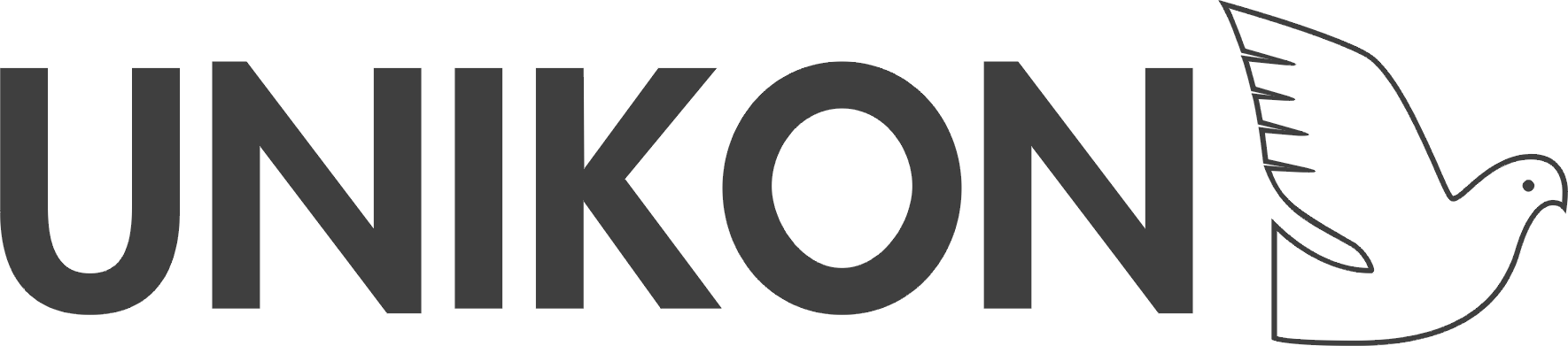               INFO-avond GPS2021Wat gaan we bespreken?Wat is GPS2021 t.a.v. elektronisch constateren?Waar staat UNIKON in dit traject?Wat heeft het voor consequenties voor de liefhebber.Wat heeft het voor consequenties voor de vereniging.Is dit de toekomst voor de duivensport?U bent van harte welkom!Maandag 4 november 201919.30 uurPV de LuchtbodeSchout Doddestraat 52 7671GT Vriezenveen